Пояснительная запискаДополнительная общеобразовательная общеразвивающая программа предназначена для реализации в сетевой форме образовательными организациями, осуществляющими работу по программам дополнительного образования технической направленности. Возраст обучающихся – 12-14 лет. Уровень сложности – стартовый. Структура программы носит универсальный характер.Программа	«Мобилография»	имеет	техническую	направленность, ориентирована на формирование знаний о профессии фотограф.АктуальностьВ современном мире фотография уже перестала быть уделом исключительно профессионалов, вооруженных мощными зеркальными фотоаппаратами и обладающих недюжинным мастерством. Наша повседневная жизнь состоит из множества скоротечных событий, скрытых моментов времени, которые можно запечатлеть на камеру мобильного телефона и затем поделиться впечатлениями от сделанных фотографий со своими друзьями.Сегодня к фотографическому искусству могут приобщиться все желающие. Примером этого может служить совершенно новый жанр фотоискусства под названием мобилография.Мобилография — разновидность фотографического искусства, при котором в качестве инструмента используются электронные приборы со встроенной цифровой фотокамерой, первоначально не предназначенные для профессиональной фотосъемки, такие как мобильные телефоны, планшеты, компасы, бинокли, зажигалки и тому подобное.Отличительная особенность жанра — запечатление трудновоспроизводимых ситуаций и «цифровой стиль» из-за низкой разрешающей способности камеры. В настоящее время мобильная фотография востребована в различных сферах деятельности и пользуется большой популярностью у детей и молодежи, а умение работать с различными графическими редакторами является важной частью информационной компетентности обучающегося.Программа помогает воспитанникам определиться в выборе будущей профессии. Самовыражение через фото. Освоить новые приложения для обработки фотографий в социальные сети.Профессия фотографа – одна из самых интересных профессий на свете. Профессиональный фотограф работает повсюду: и в воздухе, и под водой, и под землей. Мобилография помогает фотографам облегчить их работу. Не всегда фотоаппарат может оказаться под рукой. Смартфон упрощает эту работу, и фотограф всегда может запечатлеть момент, и выставить его в свои социальные сети. Мобилография помогает фотографам в ведении своих instagram страниц. В современном мире, если ты хочешь быть узнаваемым и чтобы люди видели твои работы, ты обязан вести свой блог, иметь страницу в социальных сетях. Мобилография как раз то направление, которое помогает фотографу делиться мгновенными фотографиями с друзьями и людьми, увлеченными вашими работами. При выборе профессии фотограф, ребята смогут опробовать направление мобилография. Данная программа, даст возможность детям раскрыть свои таланты в фотографии имя лишь свой смартфон. Делать качественные фото,обрабатывать их в мобильных приложениях, а также правильно, вести свой instagram.Программа предназначена для детей среднего и старшего возраста 12 – 16 лет, рассчитана на 8 часов 2 час в неделю.Цель программы – формирование у обучающихся базовых знаний, навыков и умений работы по профессии фотограф, через краткосрочную программу «Мобилография».В соответствии с поставленной целью можно выделить следующиезадачи:создать	условия	для	воспитания	предварительного профессионального интереса к профессии фотографа.рассказать об основах фотографической теории;научить качественно, снимать на смартфон;научить	применять	полученные	знания	в фотографировании и обработке изображений на смартфоне.Формы обучения:фронтальная;индивидуальная;групповая работа;Формы занятий применяемых в программе: Творческие формызанятие с творческим заданием;занятие-создание проекта электронной выставкивыполнение	коллективно-творческих	дел	(оформление выставок);Интерактивные формыучастие	в	социальных	акциях	в	рамках	тематических фотосессий;экскурсии в рамках фотосессий;фото-квест;встречи с профильными специалистами (фотографами).Планируемые результатыЛичностные:формирование ответсвенного отношения к учению, готовности и способности обучающихся к саморазвитию и самообразованию на основе мотивации к обучению;формирование коммуникативной компетентности в общении и сотрудничестве со сверстниками, взрослым в процессе образовательной, общественно полезной, учебно- исследовательской, творческой и других видов деятельности;Метапредметные:умение самостоятельно планировать пути достижения целей, в том числе альтернативные, осознанно выбирать наиболее эффективные способы решения учебных и познавательных задач;умения соотносить свои действия с планируемыми результатами, осуществлять контроль своей деятельности в процессе достижения результатов;умения оценивать правильность выполнения учебной задачи, и собственные возможности ее решения.Результаты по направленности :сформируется комплексное понимание о профессии фотограф;научаться применять полученные знания в редактирование фотографий на смартфоне;научаться фудсъемке, макросъемке, портретной съемке, пейзажной съемке;узнают о технических возможностях при обработке фото;смогут подготовить фотографии для публикации в социальных сетях;подготовят фотографии для коллективной итоговой выставки.Для формы контроля и обратной связи обучающимися будет создана группа в социальной сети Вконтакте, где ребята будут присылать свои фотоотчеты, проходить викторину.Итоговой работой будет фотовыставка с лучшими работами ребят, сертификаты и небольшие подарки в виде блокнотов.Учебно-тематический планСодержание программы Тема 1: История фотографии. (2 часа)Беседа.Развитие	фототехники.	Зарождение	фотографии.	Профессия	фотограф. Мобилография, как одно из современных направлений в жанре фотографии.Изучение истории фотографии с помощью иллюстративного материала (фотографии, видеофильмы). Просмотр фильма: «Профессия фотограф».Тема 2: Экскурсия в фотостудию «Фото» (1 час)Беседа, экскурсия.Экскурсия в фотостудию «Фото» Геряева Евгения Владимировича.Тема 3. Технические моменты настройки телефона. (1 час)Беседа.Настройка разрешения на телефоне. Сетка. Режим HDR. Использование кнопки громкости на телефоне. Настройка экспозиции. Вспышка. Правило третий. Размытие фона.Изменение заводских настроек фотокамеры телефона. Сделать фотографии до и после изменения настроек.Тема 4. Жанры в фотографии. (2 часа)Беседа, творческое задание.Изобразительные средства и выразительные возможности фотографии. Понятие композиции. Построение фотоснимка. Разновидности жанров фотографии.Знакомство с жанрами фотографии через просмотр презентации, видеороликов. Просмотр работ, знаменитых фотографов. Создаем фотографии в жанрах: портрет, пейзаж, архитектура.Тема 5. Макросъёмка. (1 час).Беседа, творческое задание.Особенности макросъёмки. Масштаб. Фокусное расстояние. Особенности настройки телефона для макросъёмки.Сьемка насекомых, растения на центральной площади или на территории детского центра.Тема 6. Квест – игра (пейзаж, макросъёмка, панорама) (1 час)Беседа, творческое задание, интерактивная съемкаОзнакомление с правилами квест-игры. Разделение участников на команды. Игра – соревнование: «Жанровая фотография».Тема 7. Обработка фото в редакторах (фото для instagram) (3 часа)Беседа, творческое задание.Знакомства с телефонными приложениями«Prisma» , «Picsartop» , «Магия фотоколлаж», «PIPCamera», «Photocollage» и компьютерными программами AdobePhotoshop, Movaviфоторедактор. для обработки фото. Применение фильтров для фото в instagram.Просмотр приложений. Выбор оптимальных приложений на телефон с последующей их установкой. Работа в парах в программах AdobePhotoshop, Movaviфоторедактор. Обработка сделанных снимков через приложения. Просмотр instagramучастников.Контрольно-оценочные средстваСтепень усвоения и реализации программы проверяется и оценивается в течение всего периода реализации программы. Включает «Мониторинг достижения     планируемых     результатов	освоения дополнительной общеобразовательной общеразвивающей программы обучающихся».Данный мониторинг представляет собой один из инструментов реализации требований ФГОС к результатам освоения основной образовательной программы и направлены на обеспечение качества образования ЦОЦ и ГП «Точка Роста».Входной мониторинг основывается на результатах мониторинга общей готовности каждого ребенка к освоению программы определенного вида деятельности. Эти показатели определяют стартовые условия обучения детей. Частичное или даже полное отсутствие у ребенка отдельных умений, скудность и неполнота представлений, низкий уровень социального развития не является основанием для дискриминационных решений, а указывает на необходимость индивидуальной коррекционной работы с ребенком и направления коррекции.Итоговый мониторинг - проводится по окончанию последнего дня занятий. Он направлен на проверку конкретных результатов обучения, выявления степени усвоения обучающимися системы планируемых результатов полученных в процессе освоения дополнительной общеразвивающей программы.Графа «Оцениваемые параметры» фиксирует то, что оценивается. Это планируемые результаты, которые предъявляются к обучающемуся в процессе освоения им дополнительной общеразвивающей программы. Личностные и метапредметные результаты прописаны в соответствии с ФГОС, результаты по направлению программы педагог прописывает в соответствии с направлением программы.Графа «Уровень оценивания результатов» это показатели достижения ребенком планируемых результатов по освоению дополнительной общеразвивающей программы, от пониженного уровня до повышенного.Графа «Формы и методы определения результативности» напротив каждого оцениваемого параметра педагогу целесообразно записать тот метод или форму, с помощью которых он будет определять соответствие результатов обучения ребенка по программным требованиям, которые будут зависеть от направленности и конкретного содержания программы.Каждый параметр оценивается от 1 до 3 баллов, где в конечном итоге сводится к проценту, который определяет уровень, повышенный, базовый, пониженный.Мониторинг достижения планируемых результатовосвоения краткосрочной дополнительной общеобразовательной общеразвивающей программы обучающихсяВходной, итоговыйДля определения результатов:Повышенный – от 36 б – 34 б (100%)Базовый – от 33 б -26 б (90-70%) Пониженный – 25 б и меньше (69% и ниже) Параметры оцениваются от 1 до 3 баллов.Итоговое оценивание осуществляется на последнем дне занятий – путем выполнения фотовыставки, лучших работ по пройденным темам.Сводный мониторинг достижения планируемых результатов освоения краткосрочной дополнительной общеобразовательнойобщеразвивающей программы.Условия реализации программыСписок литературыНормативно – правовая база:Закон	РФ «Об образовании в Российской Федерации» (№273-ФЗ от 29.12.2012);Концепция	развития	дополнительного	образования	детей	(утв. распоряжением Правительства РФ от 04.09.2014 № 1726-р);ФГОС основного общего образования от 31.05.2021 г. № 287.СанПин 2.4.4.3172-14 №41 к учреждениям дополнительного образования детей от 27.10.2020 г;Список литературы для педагогаБелов Г.И., Щепанский Г.В. Фотография: что и как. – М.: Искусство, 1993Боровиков Л. Педагогика дополнительного образования. - Новосибирск, 1999Волгин А. Фотография. 1000 рецептов. - М.: Химия, 1993Волгин А.Г. Техника цветной фотографии. – М.: Искусство, 1987Волынкин В.И. Педагогика в схемах и таблицах. – Ростов-на-Дону: Феникс, 2007Глушаков С.В., Кнабе Г.А. Компьютерная графика. Учебный курс. - М.: АСТ, 2001Д. Уэйд. Техника пейзажной фотографии. - М.: Планета, 1989Демин В. Цветение земли. – Таллинн: Искусство, 1989Дыко Л.П. Основы композиции в фотографии. – М.: Высшая школа, 1988Дьяков Ю. Радость созидания. - М.: Просвещение, 1989Дэвис Б. Photoshop 4-5. Учебный курс. – С.-Пб.: Питер, 2001Залогова Л. Практикум по компьютерной графике. – М., 2003Кисилев А.Я., Виленский Ю.Б. Физические и химические основы цветной фотографии.– Ленинград: Химия, 1990Кларк Т.М. Фильтры для PhotoShop. Спецэффекты и дизайн. – М.; СПб., Киев:ДИАЛЕКТИКА, 1999Коджаспирова Г.М., Коджаспиров А.Ю. Педагогический словарь. – М., 2000Корриган Дж. Компьютерная графика. – М.: ЭНТРОП, 1995Мангуст М., Лунски X. Портрет. – М.: Интервид, 1992Михалкевич В., Стигнеев В. Поэтика фотографии. – М.: Искусство, 1989Мураховский В.И., Симонович С.В. Секреты цифрового фото. – СПб.: Питер, 2005Пальчевский Б. Фотография. – Минск: Полымя, 1986Панкратова Т. Photoshop 7 – учебный курс. – СПб.: Питер, 2004Парфенов Ю.С., Фельдман Я.Д. Фоторетушь. – М.: Легпромбытиздат, 1990Петров В. Фотография в кружке, студии, клубе. - М.: Советская Россия, 1988Подласный И.П. Педагогика. - М.: Владос, 2003Практическая психология образования / Под ред. И.В.Дубровиной. – М.: Сфера, 2000Редько	А.	Основы	черно-белых	и	цветных	фотопроцессов.	–	М.: Искусство, 1990Словарь педагога дополнительного образования. – М., 2000Сластенин В.А., Исаев И.Ф., Шиянов Е.Н. Педагогика. - М.: Академия, 2003Соколов И.В. Фотодело. - Ростов-на-Дону: Феникс, 2000Стразницкас М. Эффективная работа с Photoshop 8. Графика для Web. – М., 2003Стрелкова Л.М. PhotoShop. Практикум. – М.: Интеллект – Центр, 2004Тайц A.M., Тайц А.А. AdobePhotoShop 7. — СПб.: БХВ-Петербург, 2002Фрост Ли. Творческая фотография. – М.: Арт-Родник, 2003Харь Рассел. Фотография для «чайников». – М.: Вильямс, 2004Чибисов К.В. Общая фотография. – М.: Искусство, 1984Чибисов К.В. Фотографическая оптика. – М.: Искусство, 1955Шамова	Т.И.,	Давыденко	Т.М.,	Шибанова	Г.Н.	Управление образовательными системами. - М.: Академия, 2005Шушан Р., Райт Д. Дизайн и компьютер. – М.: Русская редакция, 2003Ядловский А.Н. Цифровое фото. Полный курс. – М.: АСТ, 2005Яковлев Д.Е. Дополнительное образование детей. Словарь – справочник.– М.: АРКТИ,2002Для родителей:Агафонов А.В., Пожарская С.Г. Фотобукварь. – М., 1993Волгин А.Г. Фотография. Из практики фотолюбителя. – М.: Планета, 1991Волгин А.Г. Учимся фотографировать. – М.: Просвещение, 1992Г.Боутон, Б. Боутон. Самоучитель PhotoShop, DiaSoft. – Киев, 1999Гринберг А.Д., Гринберг С. Цифровые изображения. – Минск, ООО Попурри, 1997Долженко С., Пушкарев В. Справочник фотолюбителя. – М.: Новое книжное издательство, 1993Поликарпов И.А., Эрлихман В.Д. Photoshop 4. Изучение на примерах. – Харьков: Омега, 1997Журналы «Советское фото», «Foto @ Video»Курский Л.Д., Фельдман Я.Д. Иллюстрированное пособие по обучению фотосъемке. – М.: Высшая школа, 1991Рейнбоу В. Энциклопедия компьютерной графики. – СПб.: Питер, 2003Стародуб Д.О. Азбука фотографии. - М.: Искусство, 1990Фомин А.А., Панфилов Н.Д. Краткий справочник фотолюбителя. – М.: Искусство, 1985Шеклеин А.В. Фотографический калейдоскоп. – М.: Химия, 1989Энциклопедия ученика, студента, учителя. Персональный компьютер 2003. - М.: ОЛМАПРЕСС, 2003Для обучающихся:Залогова Л.А. Компьютерная графика: Элективный курс. Практикум. – М.: Бином, 2007Залогова Л.А. Компьютерная графика. – М.: Бином, 2007Залогова Л.А. Компьютерная графика. Практикум. – М.: Бином, 2007Залогова Л.А. Компьютерная графика. – М.: Бином. Лаборатория знаний, 2007Стразницкас М. Photoshop 5.5 для подготовки Web-графики. – М., 2003Глушаков С.В., Кнабе Г.А. Компьютерная графика. Учебный курс. – М.: АСТ, 2001Поликарпов И.А., Эрлихман В.Д. Photoshop 5.5. Изучение на примерах. – Харьков: Омега, 1997Интернет источникиhttp://www.websib.ru/vospitanie/http://festival.1september.ru/2005_2006/index.php?subject=18http://www.soft.shnyga.com/www.school38.ruhttp://www.psd.ru/http://elektivphotoshop.narod.ru/teoria.htmlhttp://elektiv-abakan.by.ru/control/lesson_2.htmlwww.byweb.narod.ruwww.i2r.ruwww.infoschool.narod.ruПриложение 1 Инструктаж техники безопасностиНе рекомендуетсяНикогда самостоятельно не разбирайте камеру, если у вас нет соответствующей квалификации и знаний. Помните, что при самостоятельной разборке аннулируется гарантия на фототехнику.Не направляйте открытый объектив на солнце и никогда не смотрите на него через видоискатель. Это может привести к тому, что выйдет из строя автоматика, будут прожжены шторки, а также вашему зрению может быть нанесен непоправимый ущерб.Не держите камеру в местах с повышенной или пониженной температурой, с высокой влажностью, а также в агрессивной среде. К последнему относится и берег моря, где соль может вывести фотоаппарат из строя.Не держите камеру без необходимости под воздействием прямых солнечных лучей.Не допускайте воздействия на камеру дождя, песка, пыли, влажного воздуха.Не оставляйте фотоаппаратуру вблизи источников сильного электромагнитного поля; телевизора, холодильника, СВЧ-печи и т. п.При резкой смене температур не пользуйтесь фотоаппаратурой, пока температура не выровняется.Не роняйте, не ударяйте, не трясите камеру; после каждого такого случая проверьте, как она работает.РекомендуетсяОбращайтесь с камерой осторожно и аккуратно.Регулярно, не менее чем раз в два года, проходите техобслуживание в сервисном центре.При длительном хранении (больше двух недель) необходимо вынуть из фотоаппаратуры батареи и держать их отдельно, чтобы не окислялись контакты.Если в фотоаппаратуре есть резиновые или прорезиненные детали, то ее лучше не держать вблизи отопительных приборов.Объектив следует закрывать крышкой или хранить в футляре.При длительном хранении пружины затвора и прыгающей диафрагмы должны находиться не во взведенном состоянии, чтобы они не ослабевали.Если вы не используете фотоаппарат в течение длительного времени, то держите его в футляре. Это защитит его от повреждений, влаги и пыли.Приложение 2Игра на знакомство «Круг»Все садятся в круг. Если ребят много, можно поделить на команды. А потом перемешать ребят, перевести некоторых из команды в команду. Или устроить конкурс между командами. Первый называет свое имя. Второй называет свое имя и называет имя предыдущего. Только делает это не просто так, а пытается повторить тембр голоса и то, как сам себя назвал первый участник.Третьему нужно представиться и повторить уже 2 имя, особенным образом их произнеся. Когда очередь снова доходит до первого участника, ему нужно повторить по очереди имена всех ребят, и так, как они это сделали.Игра на сплочение «Держи мяч»В этой игре мы научимся подстраиваться в своих движениях к движениям партнера по игре.Игроки встают парами и держат один общий большой мяч. Каждый игрок держит мяч двумя руками. По команде игроки должны присесть, не выронив мяч из рук, пройти с ним по комнате, попрыгать вместе. Главная задача – действовать согласованно и не выронить мяч.Когда игроки без проблем будут держать мяч двумя руками, задача усложняется – мяч нужно будет удержать только одной рукой у каждого игрока в паре.Игра на сплочение «Цветной крокодил»Игрок закрывает глаза, а остальные участники задумывают между собой какой-нибудь цвет. Когда водящий откроет глаза, все участники жестами, движениями, эмоциями пытаются изобразить этот цвет, не называя его. Игрок должен отгадать, что это за цвет. Если он отгадал, то выбирается другой водящий, если нет, то остается тот же самый.Приложение 3 Викторина «Что вы знаете о фотографии»Ссылка на викторину https://forms.gle/648LWdoDym7ig8uHAQR– код на викторину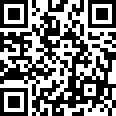 Приложение 4 Мобильные приложения для обработки фотографий«PRISMA»«PICSART»«МАГИЯ ФОТОКОЛЛАЖ»«PIP Camera»«PHOTO COLLAGE»СоветыИсследуйте настройки своего девайса. Заводские настройки придётся менять для получения высококачественных снимков.Не используйте вспышку без необходимости. Пользоваться встроенной вспышкой бессмысленно, она может засветить объект съёмки, либо его часть.Для улучшения снимка используйте графический редактор. Если на вашем телефоне предусмотрена настройка контрастности или яркости, это никак не влияет на повышение уровня изображения.«Зум» – не всегда лучшее решение. Гораздо лучше снимать без зума, после чего кадрировать изображение в графическом редакторе.Спешка – враг любого фотографа. Чем ближе камера мобильного телефона к объекту, тем больше на результате скажутся ваши неосторожные движения рукой. В результате - нерезкое изображение.Приложение 5 Фотографии Алексея ДормачёваизегоInstagram-аккаунта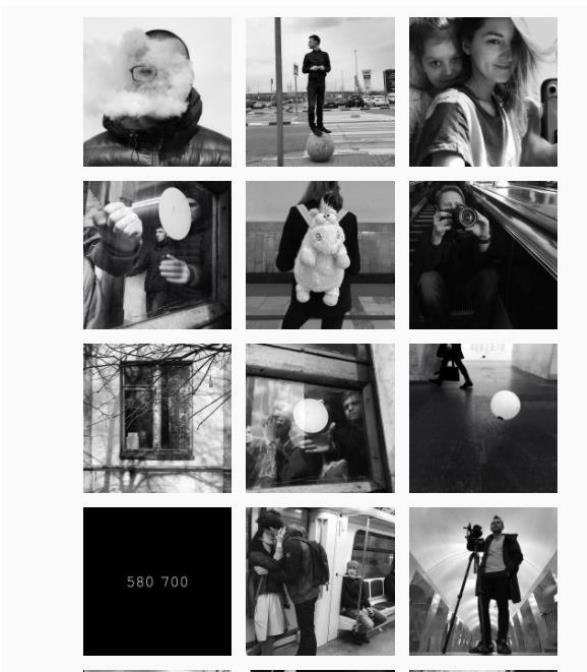 Приложение 6 Фильтры в instagrame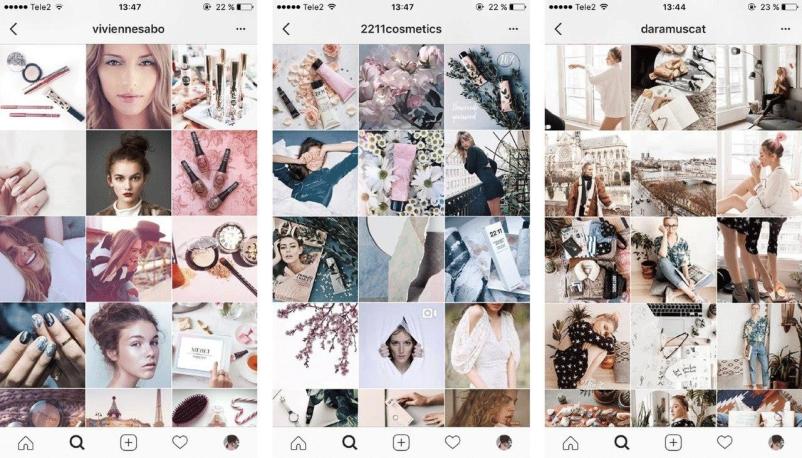 Приложение 7Фото еды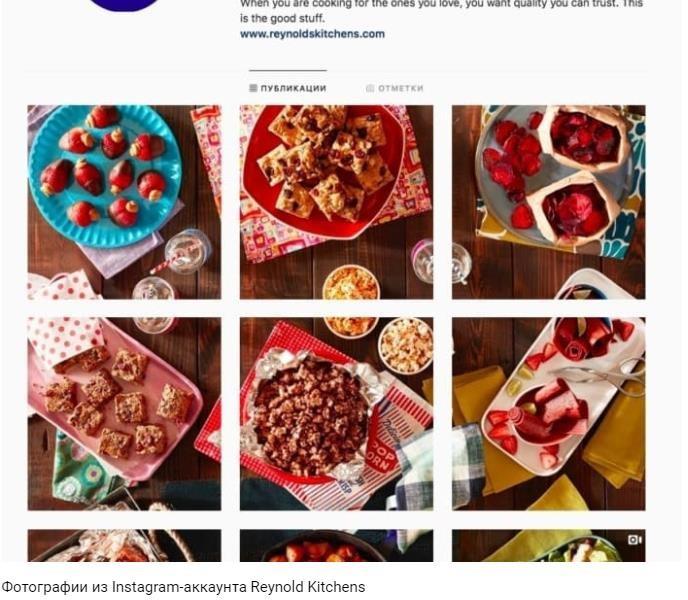 Приложение 8 Золотые правила фотографии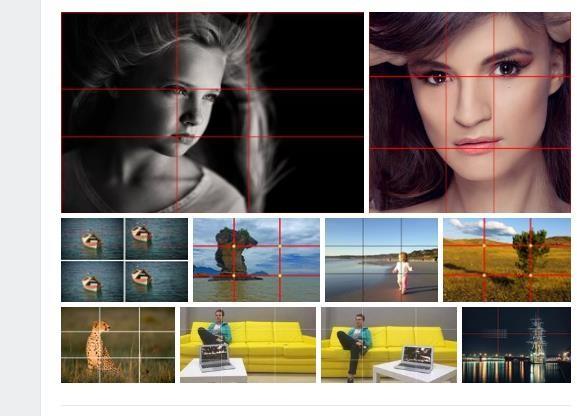 Приложение 9 Фото портрета из блога Анна Асанова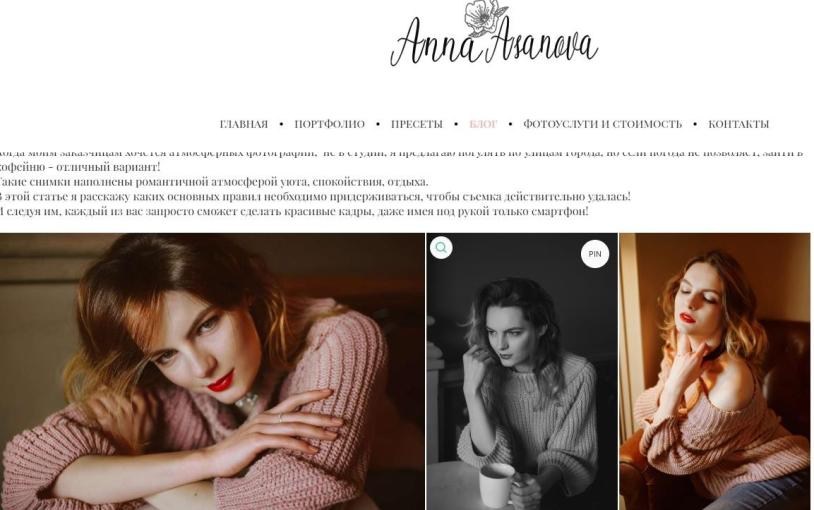 Приложение 10 Настройки сотового телефона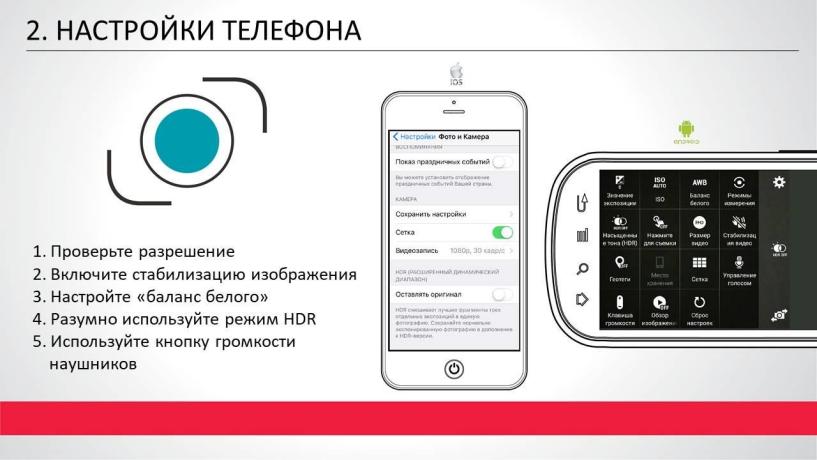 П\ПТематика занятийТематика занятийП\ПТематика занятийТематика занятийВсего1История фотографииИгра «Собери историю»История фотографииИгра «Собери историю»22Экскурсия в фотостудию«Фото»Экскурсия в фотостудию«Фото»13Технические моменты, настройка телефонаТехнические моменты, настройка телефона14Жанры фотографииЖанры фотографии25Квест – игра (пейзаж, макросъёмка, панорама)116Обработка фото в редакторах (фото для instagram)33Итого1010ПоказателиКритерииСтепень выраженности оцениваемого качестваВозможное количеств о балловФормы контроля	(по программе)Личностные-соблюдениеВысокийОптимальнПедагогическорезультатынорм и правилобразовательный (3б)е наблюдение.- формированиеповедения,ый результат:ответсвенногопринятыхимеет высокиеотношения кобразовательныдостижения вучению,м учреждениемличностномготовности ии детскимразвитии. Знаетспособностиобъединением;и выполняетобучающихся к-прилежание иосновныесаморазвитию иответственностьморальныесамообразованиза результатынормы,ю на основеобученияпонимает ихмотивации ксоциальнуюобучению;необходимость.- формированиеСреднийДостаточныкоммуникативнообразовательнй (2б)йыйкомпетентностирезультат:имев общении иет достаточныесотрудничестведостижения всоличностномсверстниками,развитии.взрослым вОриентированпроцессена выполнениеобразовательнойнорм на основе, общественнопонимания ихполезной,социальнойучебно-необходимостиисследовательск.ой, творческой иНизкийНедостаточдругих видовобразовательнный (1б)деятельности;ый результат:наблюдаютсянезначительные достижения вличностномразвитии. Невсегдавыполняетнормы,испытываетзатруднения впонимании ихсоциальнойнеобходимости.Метапредметн-управлениеВысокийОптимальнПедагогическоые результатысвоейобразовательный (3б)е наблюдение.- умениедеятельностью,ый результат:самостоятельноинициативность,умеет впланироватьсамостоятельноскомандепутить,	навыкиопределятьдостижениясотрудничествацели,целей, в томсоставлятьчислепланы,альтернативные,проявляетосознанноинициативноствыбиратьь, умеетнаиболеесамостоятельноэффективныеосуществлять испособыкорректироватьрешениясвоюучебных идеятельность,познавательныхприменятьзадач;стратегии в- уменияразличныхсоотносить своиситуациях.действия спланируемымирезультатами,осуществлятьконтроль своейдеятельности впроцесседостижения результатов;- умения оценивать правильность выполнения учебной задачи, и собственные возможности еерешения.СреднийДостаточныобразовательнй (2б)ый результат:умеет работатьв команде, ноне всегдапроявляетинициативу,способен кконтролюсвоейдеятельности,не всегда умеетправильно еескорректировать, применяетстратегии вразличныхситуациях снезначительнойпомощью.НизкийНедостаточобразовательнный (1б)ый результат:не умениеработать вкоманде, неумениеконтролироватьикорректироватьсвоюдеятельность,не в полноймереприменение стратегий.Предметные-соответствиеВысокийОптимальнПедагогическорезультатытеоретическихобразовательный (3б)е наблюдение,- сформируетсязнанийыйвикторина,комплексноеобучающегосярезультат:владтворческиепонимание опрограммнымеет изученнымзадания.профессиитребованиямматериалом.фотограф;-осмысленностьМожет дать- научатьсяи правильностьразвернутый,применятьиспользованиялогическиполученныеспециальнойвыдержанныйзнания втерминологииответ,редактирование-соответствиедемонстрируюфотографий напрактическихщий полноесмартфоне;умений ипонимание- научатьсянавыковматериала.фудсъемке,обучающегосямакросъемке,программнымпортретнойтребованиямсъемке,-отсутствиепейзажнойзатруднений всъемке;использовании- узнают оспециальноготехническихоборудования ивозможностяхоснащения.при обработкефото;- смогутподготовитьфотографии дляпубликации всоциальныхсетях;- подготовятфотографии дляколлективнойитоговойвыставки.СреднийДостаточныобразовательнй (2б)ыйрезультат:владеет изученнымматериалом, нопривыполнениизаданийдопускаютсянезначительные ошибки.НизкийНедостаточобразовательнный (1б)ый результат:не полноевладениеизученнымматериалом,допускаетсущественныеошибки взнанияхпредмета и привыполнениипрактическихзаданий.ФИО обучающегосяУровень результатов в(%)1....П\ ПРаздел реализации программыРесурсы для реализации программыМатериально-техническое обеспечение программыУчебный кабинет, актовый зал.Аудиосредства: компьютер, мультимедийный проектор, фотоаппарат, осветительные приборы.Информационно- образовательные ресурсыУчебный фильм.«Профессия фотограф»https://www.youtube.com/watch?v=FmSif YrAVrg&t=928s«Как фотографировать пейзаж на телефон»https://www.youtube.com/watch?v=rbFzB NUPOy8Учебно-методическое обеспечениеУчебно-наглядные пособия, учебные книги.Кадровое обеспечениеПедагог дополнительного образования Технической направленности.ПЛЮСЫМИНУСЫОтличный набор всевозможных фильтров.	Хороший	выбор		специальных эффектов.		Возможностьзагрузки	дополнительных наборов с фильтрами.Быстрая	скорость	работы	при хорошем подключении к сети.Простая и удобная реализация современного интерфейса.Возможны подтормаживания при обработке фото.Редкие сбои при произведении репоста в Instagram.Некоторые	спецэффекты, могут портить исходное качество изображения.ПЛЮСЫМИНУСЫУдобный и простой интерфейс.Огромная «редакторская» база с возможностью бесплатного пополнения.Постоянные обновления.Создание	собственных альбомов и поддержка большинства социальных сетей:		Facebook, Tweeter, Instagram и Google+.Постоянное	наличие всплывающей рекламы.Для приобретения Vip- эффектов	придется раскошелиться.ПЛЮСЫМИНУСЫПлюсов	нет,	сплошные минусы.Варианты	рамок	практически ничем не отличаются, толькоформой.Выбор фото только 10, не больше и не меньше.Нет возможности выбора переднего	плана	из фотографий.ПЛЮСЫМИНУСЫИнтересные,	необычные картинки.Можно сделать фото прямо в картинке либо выбрать из готовых фотографий.Простота использования.Небольшой выбор картинок.ПЛЮСЫМИНУСЫБольшое	количество всевозможных рамок.Есть функция – автоколлаж.Возможность самостоятельно выбирать	количество фотографий.Возможность центровать фото.Дополнительные рамки – платные.В функции «Автоколлаж» можно выбрать только 6 фото, не больше и не меньше.